ส่วนงาน  โรงเรียนสาธิตแห่งมหาวิทยาลัยเกษตรศาสตร์  วิทยาเขตกำแพงแสน ศูนย์วิจัยและพัฒนาการศึกษา โทร. 3585-6     ที่   ศธ 0513.20504 /				วันที่……………………………………………       เรื่อง  ขออนุมัติลาศึกษาต่อภายในประเทศ (นอกเวลาปฏิบัติงาน)เรียน  หัวหน้ากลุ่มสาระการเรียนรู้..............................................................		ข้าพเจ้า .....................................................................  ข้าราชการ   พนักงานมหาวิทยาลัย     พนักงานมหาวิทยาลัยเงินรายได้  ตำแหน่ง…………………………………….……ตำแหน่งเลขที่ .................................. สังกัด โรงเรียนสาธิตแห่งมหาวิทยาลัยเกษตรศาสตร์ วิทยาเขตกำแพงแสน ศูนย์วิจัยและพัฒนาการศึกษา คณะศึกษาศาสตร์และพัฒนศาสตร์ ได้รับการบรรจุเมื่อวันที่…………..….…... วุฒิการศึกษา ………..………..……………สาขาวิชา………………………………….………จาก............................................................... มีความประสงค์ ขอลาศึกษาต่อภายในประเทศ ระดับ  ปริญญาโท   ปริญญาเอก หลักสูตร......................................................................สาขาวิชา.............................................................. ณ ..................................................................................... โดยใช้ระยะเวลาในการศึกษา ตั้งแต่วันที่ ................................................... ถึงวันที่ ......................................... โดยใช้เวลาในการศึกษาตลอดหลักสูตรเป็นจำนวน ..................... ปี (นอกเวลาปฏิบัติงาน) ทั้งนี้ข้าพเจ้าขอรับรองว่าจะปฏิบัติตามระเบียบว่าด้วยการลาศึกษาต่อภายในประเทศทุกประการ		จึงเรียนมาเพื่อโปรดพิจารณา        (.............................................................)ตำแหน่ง..............................................................เรียน  รองผู้อำนวยการฝ่ายวิชาการ	        		 เรียน  ผู้อำนวยการ	เพื่อโปรดพิจารณา				               เพื่อโปรดพิจารณา                   (..........................................................)                                  (ผศ.ดร.แสงเดือน  เจริญฉิม)หัวหน้ากลุ่มสาระการเรียนรู้.........................................		               รองผู้อำนวยการฝ่ายวิชาการ                     .............../.................../...................  	                      .............../.................../...................2เรียน  คณบดีคณะศึกษาศาสตร์และพัฒนศาสตร์			เพื่อโปรดพิจารณาอนุมัติ				                       (ผู้ช่วยศาสตราจารย์ณชพงศ์  อุดมศรี)                                                                      ผู้อำนวยการ                     ............/....................../...............		            เรียน คณบดีคณะศึกษาศาสตร์และพัฒนศาสตร์	เพื่อโปรดพิจารณาอนุมัติ	การลาศึกษาต่อนอกเวลาปฏิบัติงานของ				  อนุมัติ       ………………………..             คณบดี............/............/.................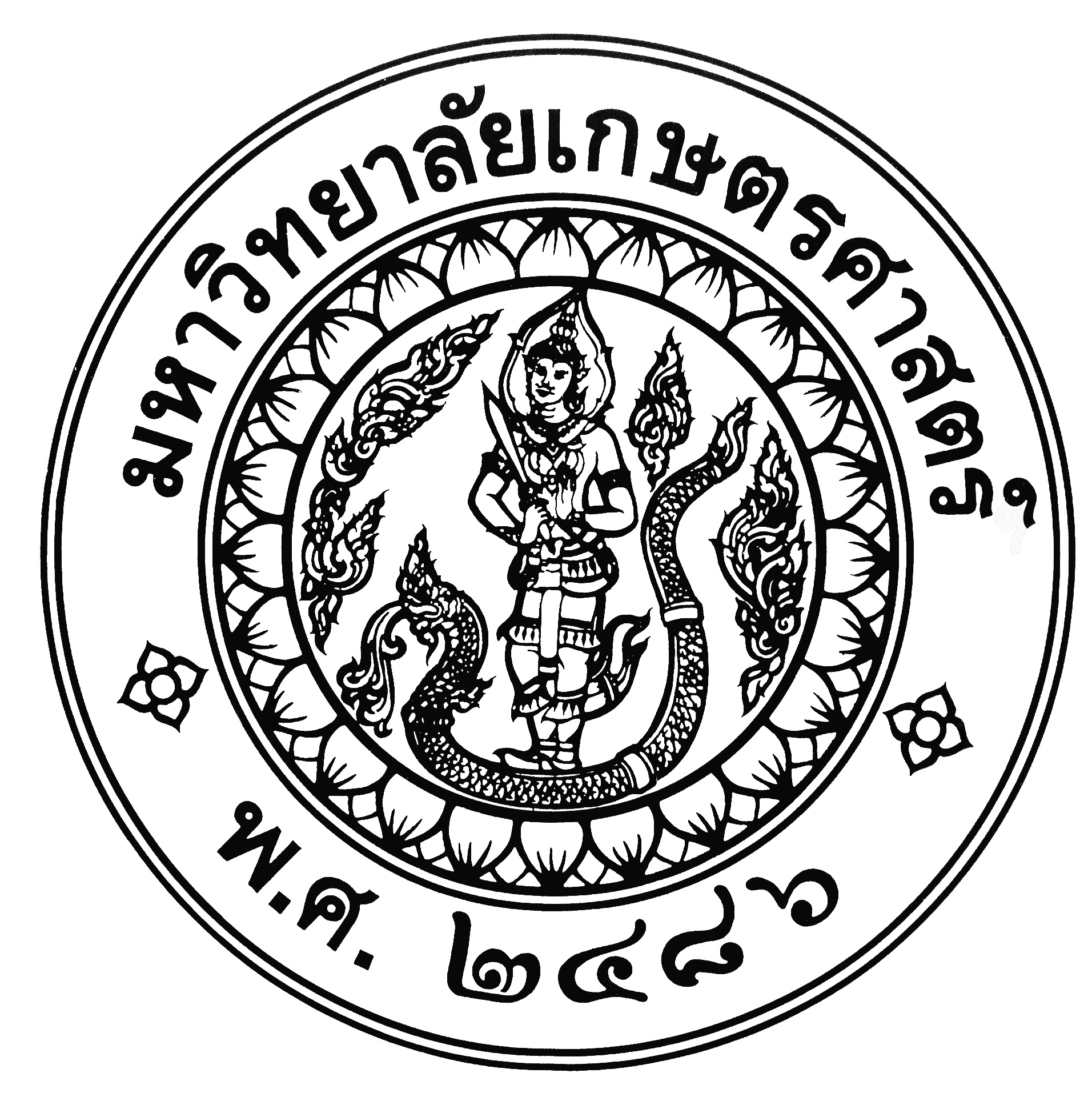 บันทึกข้อความ